Прямая ссылка на онлайн-анкету:https://ankt.cc/ApAmztHTML-код можно разместить на своем сайте:<a target="_blank" href="https://ankt.cc/ApAmzt">Заполните нашу анкету</a>QR-код, содержащий ссылку на онлайн-анкету: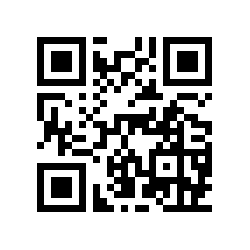 